Norsk RS Feva Klasse Klubb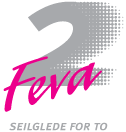 Håndbok og Strategi Plan 2013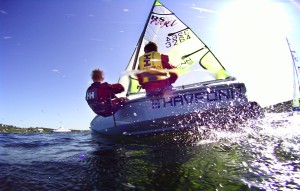 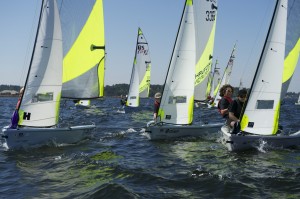 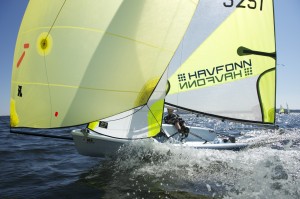 InnholdInnledningNorsk RS Feva Klasse Klubb – Organisasjon og StyreTerminliste og Nationale Aktiviteter Kommunikasjon med seilere og klubberØkonomi og BudsjettSeiler og Båt registerSponsorerKlasseregler for RS FevaBilag 1 – VedtekterInnledningNorges Seilforbund og samarbeidspartneren Havfonn startet Fevaprosjektet 2009. Målet var å øke rekrutteringen og hindre frafall blant barn og unge i seilsporten. Vår visjon er å gjøre det enkelt og morsomt å prøve seiling, utvikle seilglede, tilrettelegge for økt seilkunnskap i tomannsjolleseiling, samt lage et sosialt inkluderende miljø. Gjennom inkluderende aktiviteter og stimulerende sosialt miljø ønsker vi å fremme seilegleden, og gi alle som har lyst en mulighet til å oppleve denne fantastiske aktiviteten.RS Feva er tenkt som en rektuteringsbåt for de som seiler for å ha det gøy. Den er laget med primær fokus på barn mellom 10 – 17 år. En flott 2 mannsbåt som suplementerer de båt klasser som allerede eksisterer. Havfonn har bidratt til finansieringen av mer enn hundre RS Fevaer til prosjektet. Seilforbundet har videre lagt opp til et trenings- og opplæringsprogram. Nærmere 40 foreninger er med i prosjektet og har anskaffet en eller flere RS Feva.Havfonn er med videre som sponsor når prosjektet nå går inn i neste fase. Med deres midler kan seilforbundet yte bistand til seilforeninger som er med i Fevaprosjektet. Det er også produsert reklame og informasjonsmateriell om tomannsjolleseiling som klubbene som er med i ordningen kan bruke lokalt. Mer information på www.seiling.no Regattaer med RS Feva skal ha som formål å fremme det å ha det morsomt å seile. Her skal alle være velkommen og alle skal få lov til å seile. Trenere vil gi råd og hjelp til alle som er på banen. Tomannsjollen RS Feva
Mange seilforeninger har en RS Feva tilgjengelig for alle som vil prøve. Se www.feva.no for mer informasjon om klubber som har båter tilgjengelig. RS Feva er:Verdens mest solgte tomanns seiljolle – utfordrende, morsom og moderne.Lettseilt - Ideell for barn og ungeSærdeles solid, og egner seg til foreningsbruk12 fot (3,64 m), vekt 63 kgStorseil, fokk og gennaker (maks seilareal: 14,6 m2)Klasseklubben følger de bestemmelser som er satt i henhold til «Bestemmelser om Barneidrett» satt av Norges Idrettsforbund.  http://www.nif.no/tema/barneidrett/bestemmelserogrettigheter/barnebestemmelser/Sider/default.aspx Norsk RS Feva Klasse Klubb – Organisajon og StyreKlasseklubben skal fremme RS Feva seiling i Norge ved å oppmuntre til lokal, nasjonal og internasjonal seiling. Videre skal klasseklubben bidra til etablering og utvikling av gode og inkluderende RS Feva miljøer i seilforeningene, samt forestå informasjonsutveksling mellom NSF, seilerne, nasjonal og internasjonal klassemyndighet. Klasseklubben skal ved arrangement av Norgesmesterskap, Nordisk Mesterskap eller store internasjonale regattaer i Norge, samarbeide med NSF's tekniske komite og arrangerende myndighet (forening) om opplegget og gjennomføringen av den tekniske kontrollen. Klasseklubben skal videre medvirke til arrangement av Norges Cup.Klasseklubben er ansvarlig for påmelding til internasjonale mesterskap/regattaer der hvor det finnes nasjonale kvoter for deltagelse eller hvor arrangerende myndighet krever dette, eller hvor dette ikke er tillagt NSF. Klasseklubben gir melding til NSF om deltagelse og resultater fra internasjonale mesterskap og regattaer.Formål med ett nasjonalt styre å samle representanter fra klubber med RS Feva båter.  Styret er ansvarlig for å utarbeidet Klasse Regler, båt register og National Termin liste. Styret skal bestå av 3 - 5 representanter og velges hvert år. Det er ønskelig at styre medlemmer bidrar over flere år for å bevare kontinutet i arbeidet. Valg av styre representanter skal gjennomføres under årsmøte og alle styremedlemer står på valg hvert år.Medlemmer i Styret bør representere klubber spredd over hele landet. Det er derfor være ett krav til klubber som har mer en 5  båter at de må bidra med kandidater til valg av styre under årsmøtet. Styret konstituerer seg selv, men bør inneholde:Leder 								Styremedlem Ungdoms representant				Styremedlem Kommunikasjons Ansvarlig 		Styremedlem Økonomi ansvarlig				Styremedlem Aktivitets og sportslig ansvarligObservatør og Representant fra NFS deltar i styret ved behovRS Feva Klasse klubb er under konstituering med følgende medlemmer for 2013:Leder 						Allan Bjørnstad, Asker Seilforening		Styremedlem Ungdoms representant		Andrea Hovland Dalseg , Oslo SeilforeningStyremedlem Kommunikasjons Ansvarlig 	Anne Wichstrøm, Bærum SeilforeningStyremedlem Økonomi ansvarlig		Pål Stiansen, Asker SeilforeningObservatør og Representant fra NFS 		Per Christian Bordal, Moss Seilforening og NSFTerminliste og Nationale Aktiviteter 2013 Følgende arrangementer er registrert på National Terminliste for RS Feva i 2013. RS Feva ønsker att det skal satses mye lokalt og ikke for mye Nasjonalt. Terminlisten reflekterer dette. Vi ønsker å ha noen store felles sammlinger hvor klubber fra hele norge kan delta for å utveksle erfaringer. For de som reiser langt vil klubber på arrangør stedet hjelpe med utlån av båter om mulig. NSF vil på enkelte samlinger stille med trenere. Flott mulighet for trenere i klubber til å utvikle seg å lære mere. Kommunikasjon med seilere og klubberFeva Klasse klubben vil ha 3 primær metoder for å kommunisere med Klubber, Seilere, Trenere og andre som ønsker informasjon:RS Feva Klubben Norge - Facebook gruppe. Dette er en lukket  gruppe hvor alle kan dele informasjon med alle. De som er registrert her blir å anse som medlemer i Feva Klubben. Det er ingen medlems avgift. For å bli medlem, søker dere opp RS Feva Klubben Norge på Facebook og søker om å bli medlem av denne siden. KAN DERE DELE DENNE INFORMASJONEN MED ALLE FEVA SEILERE, TRENERE OG FORELDRE I DERES KLUBBER. J (RS Feva Norge er en åpen Fascebook side hvor vi vil dele noe informasjon som kan sees av alle). www.feva.no – Vår webside hvor vi kontinuerlig vil legge ut informasjon om hva som skjer i RS Feva miljøet i Norge. Flott om lokale klubber kommer med innspill til hva vi kan legge ut her. Send en email til klasseklubben med med bilder, reportasjer, etc så legger vi dette ut.Email til ansvarlige i klubber – For spesifikk informasjon som gjelder ansvarlige for RS Feva seiling i klubber vil vi bruke email.Fomål og bruk av Facebook og Websiden til RS Feva Klasseklubben:RS Feva Klubben Norge – Lukket Facebook gruppe:Du må bli medlem av gruppen for å se og legge ut informasjon. http://www.facebook.com/#!/groups/215548178584581/ Kun medlemmer av gruppen kan lese og se det som blir lagt ut på siden.Gruppen er rettet mot:Seilere som seiler Feva knyttet til en seilklubbTrenere, Klassekaptein og StøtteapperatForeldreFeva-båteiereTidligere Feva seilereNSFFormålet med gruppen:Aktivt og dynamisk Medlemsregister (hvem er aktive i Feva miljøet)Bedre kommunikasjonen og samhold mellom seilerne fra de forskjellige klubbeneKommunisere beskjeder til alle Feva seilere og støtteapparat over hele landetDele informasjon, resultater, bilder og opplevelser fra regattaer/samlinger TerminlisterInspirere flere seilere fra flere klubber til å delta mer aktivtLån av båter slik at seilere fra andre deler av Norge kan bruke under regattaer på sør/østlandetSeiler børs – Finne makkereInformasjon om arrangementer, transport, overnatting etc.Kjøp og salg av brukt utstyr ( Våtdrakter, tørrdrakter, båter etc)Spørsmål om båt, utstyr, regattaer og samlingerDele erfaringer og kunnskapDele artikler om Feva seiling Websiden – www.feva.no  Åpne sider hvor alt som blir publisert ligger åpent ute på nettet.Dele informasjon , referat fra forskjellige aktiviteter, båtregister medlemsklubber in Feva gruppene.Terminlisten Regatta resultater fra forskjellige regattaer samles et sted, ikke bare fra Østlandet ( alle Feva regattaer)Oversikt over alle klubber som er/blir  medlem av klasseklubben hvor det informeres om trenings sted, dager og kontaktpersoner.Oppfordrer klubben rundt omkring i landet å skrive innlegg fra aktivitetene de har  - regattaer/samlingerInvitasjon og link til regattaer når det foreliggerLink til RS Feva Klubben Norge – Facebook gruppe http://www.facebook.com/#!/groups/215548178584581/ Link til Internasjonale Feva FB siden – www.feva.com Økonomi og BudsjettKlasseklubben ønsker å begrense aktiviteter som koster penger. Klasse klubben vil få bidrag fra Havfonn Cup med 60 kr pr båt fra arrangør klubb. Dette kreves inn av Økonomi Ansvarlig. Midler som disponeres skal brukes til å drifte WEB siden og andre mindre aktiviteter.Klasseklubben er registrert i Brønnøysund med organisasjons nummer.Her kommer det mer informasjon senere. Seiler og Båt registerSeiler register:Det vil ikke være etableres noe eget seiler register. Seilere vil bli informert om aktiviteter via www.feva.no og via Facebook.Det ettableres ett enkelt Medlems register via Facebook. Dette vil være en lukket gruppe hvor de som er registrert ansees som medlemer av RS Feva Norsk Klasseklubb.Båt Register:Det opprettes ett eget båt register. Formål med å ha ett båtregister er å ha en oversikt over hvor båter befinner seg og sikre att klubber får den informasjonen de trenger. Det er også ett krav fra NSF at vi har ett slikt register. Styret har tillgang til dette register og kan bidra med informasjon til klubber om de ønsker dette. Klubb båter: Seilforeninger gir oversikt over klubb båter til klasseklubbens styre. Vi vil holde en oversikt som kan deles mellom alle klubber. Dette gjøres ved å sende en email til RSFeva.Norge@gmail.com Privat Eide båter. Vi oppmuntrer alle til å registrere båter. Dette gjøres ved å sende en email til RSFeva.Norge@gmail.com Klubber og eiere oppfordres å gi beskjed om nye eiere av båter til Norsk Feva klubb. Seilnummer følger den internasjonale standarden og blir forløpende tildelt nye båter iht. ISAF's regler for dette.Her kommer det mer informasjon senere. SponsorKlasseklubben jobber pr nå ikke aktivt med noen nye sponsor avtaler. Havfonn AS sponser NFS for arbeid rundt RS Feva med en sum for videre arbeid I 2013.  Disponering av midler gjøres av NSF, Per Christian Bordal. Kom gjerne med innspill til ham om dere har behov for midler til aktiviteter og innkjøp.  Alle klubb eide båter som skal delta i Havfonn Cup (NC) og NM skal føre Havfonn merke. Dette vil bli fortløpende delt ut ved behov under arrangement. Klubbene kan selge egen sponsor avtaler til klubb båtene i tillegg til Havfonn avtalen. Seilere under 16 år kan ikke motta sponsor støtte direkte selv. Klasse og Ranking ReglerKlasse regler:Vi oversetter de viktigste internasjonale RS Feva Klasse regler til norsk. For utfyllende informasjon henviser vi til en WEB side med de internasjonale klasse regler. Her kommer det mer informasjon senere. Ranking RS Feva regler:Disse ranking regler beskriver kriterier for sammenlagt ranking for RS Feva uklassen og teller for uttak til kvote begrensede nasjonale og internasjonale mesterskap. RS Feva er en rekruterings klasse og rakning regler skal reflektere dette.Ranking Regattaer:For sammenlagt ranking 2013 teller de 4 Havfonn Cup (NC) seilaser beskrevet i terminlisten. NM teller ikke i ranking for totalresultat 2013. Tellende seilaser:Strykninger i rankings seilaser følger bestemmelser for NC seilaser. Besetning ombord:For tellende seilas skal minst 1 av båtens faste mannskal gjennomføre seilasene for at de skal være tellende. Hvis mulig skal begge båtens faste mannskaler gjennomføre alle seilaser båten deltar i. En båt kan delta i seilaser med ett reservemannskap dersom det foreligger gode grunner for dette. Grunner som gjelder er dokumentert dykdom, skade, jobb, skole eller andre viktige personlige årsaker. Man kan ikke hente seilere fra en annen båt som ønsker å oppnå tellende rakning for en seilas. Dersom seilere fra to ranking seilende båter slår seg sammen til ett lag for en seilas så må man velge hvilken båt som skal oppnå ranking for denne seilasen. Arrangør må da gjøres spesiellt oppmerksom på dette før seilasen. Dersom en besettning bryter opp og avslutter samarbeidet i løpet av en sessong og det formes ett nytt lag, så skal man velge en båt hvor ranking fortsetter. Ranking til nytt bestettninsgsmedlem strykes. Styret i klasseklubben kan vedta at en båt skal score DNC i en seilas hvor man har en bekreftet situasjon om at endringer i båtens faste mannskap skyldes spekulasjon for å skape en fordel. Før en slik straff intreffes skal det kalles inn til høring før avgjørelsen treffes. Når avgjørelsen er gjort er den endelig og kan ikke ankes. Aldersgrenser:Dette er aldersgrenser for Ranking til Havfonn cup, NM andre termin festede regattaer. Aldersgrenser gjelder fra det året de fyller år.  10 – 12 år kan delta og alle skal premieres i hver seilas. Om noen i dette alderstrinn seiler alle ranking regattaer skal de også preimieres for dette. 13 – 17 år teller alle seilaser og dette er hovedgruppen for RS Feva regattaer18 – skal ikke deltaOm ett barn i aldersgruppen 10 – 17 år ønsker å seile kan de delta med en over 18 år som medseiler. Barnet vil da premieres for denne seilasen men den over 18 år premieres ikke.  Disse seilaser teller ikke for total vurdering av sessongen. BilagVEDTEKTER FOR NORSK RS Feva Klasseklubb(sist revidert på styremøte 7 februar 2013)Top of FormDatoArrangementStedPåmelding og informasjon på forening web sider eller på http://seilmagasinet.no/id/357662-3/3FrostbitSonÅpning av sessongen for de ivrigste23-26/3Påskesamling – alle klasser (ikke optimist)MossHavfonn treningssamling, intensiv knallstart på sesongen – NSF trener deltar12-13/42 mannsjolle samlingMossTrening samling for 2 mannsjoller.27-28/4Havfonn Cup 1AskerHavfonn Cup 1 -  Sammen med Optimist, Zoom og Brett 4-5/5Raid regatta / TreningOslo SeilforeningMorsom og sosial øy-regatta i indre Oslofjord 4 mai. Trening 5 mai med NSF trenere18-20/5Pinseleir – Region SørTønsbergNorges største Feva samling - god trening på alle nivåer Egne trenere som hjelper alle - støttet av Havfonn. Årsmøte Norsk RS Feva Klasseklubb.18-20/5Pinseleir – Region NordTrondheimStor Feva samling sammen med Optimist - http://www.trondhjems-seilforening.no/1-2/6Havfonn Cup 2RisørHavfonn Cup 2 - Sammen med 29er. Seilere bor sammen på Finnøya22-24/6Stor NMTønsbergÅrets seil opplevelse med masse seilglede, lærdom og nye venner. St. Aften sammen med dine beste seiler venner 19-26/7VM RS FevaMarina de Grosetto, ItaliaVi skaper en Norsk camp – Håper på 10 norske båter17-18/8Raymarine Cup /Havfonn Cup 3MossHavfonn Cup 3 -  "Fleet seiling" med lånte båter. 24-25/8AskeroptimistenAskerSpennende seiling med mange båter7-8/9Havfonn Cup 4HortenHavfonn Cup 4 -  Alle klasser unntatt Optimist.12-13/10Bærum HøstcupBærumMorsom sesongavslutning mange klasser